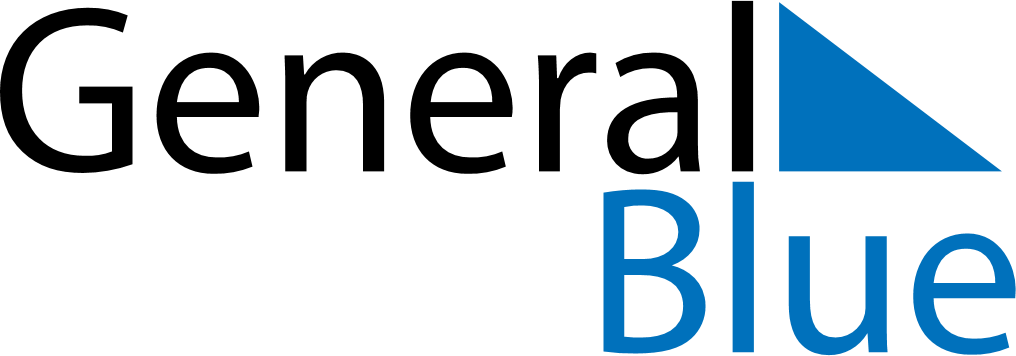 Weekly CalendarMarch 15, 2026 - March 21, 2026Weekly CalendarMarch 15, 2026 - March 21, 2026Weekly CalendarMarch 15, 2026 - March 21, 2026Weekly CalendarMarch 15, 2026 - March 21, 2026Weekly CalendarMarch 15, 2026 - March 21, 2026Weekly CalendarMarch 15, 2026 - March 21, 2026Weekly CalendarMarch 15, 2026 - March 21, 2026SundayMar 15SundayMar 15MondayMar 16TuesdayMar 17WednesdayMar 18ThursdayMar 19FridayMar 20SaturdayMar 215 AM6 AM7 AM8 AM9 AM10 AM11 AM12 PM1 PM2 PM3 PM4 PM5 PM6 PM7 PM8 PM9 PM10 PM